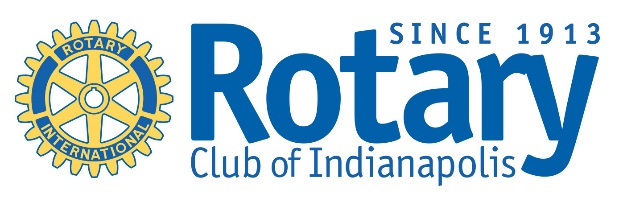 Nominations Open for ROAR AwardThe Rotary Club of Indianapolis is proud to announce that nominations for the Rotary Outstanding Achievement Recognition (ROAR) Award is open (formerly called Rotarian of the Year.)  Nominations for Rotarians in good standing who have demonstrated “Service Above Self” during his or her lifetime are being accepted. This award recognizes a life devoted to reflecting the Four Way Test, not just within the Club, but in their career and community life as well. This is considered a lifetime achievement award.Award Information:1. The ROAR Award Selection Committee for 2017 is comprised of Bill Batt, Bill Bubenzer, Tim Dudley, Albert Gonzalez, Deb Des Vignes, Marie Koenig and Ralph Taylor, who will serve as chair.2. Completed nominations should be submitted no later than May 5, 2017, to Kelly Tingle in person at a Tuesday lunch or via email to ktingle@indyrotary.org.3. Public announcement of the Rotarian of the Year will occur on May 16 and the award will be presented at the 2017 Celebration Dinner scheduled for the evening of June 27, 2017.2017 ROAR Award Nomination Form 
Must be submitted no later than May 5, 2017.Nominee:Name: _______________________________________________________
Why you think this person is deserving of being honored as Rotarian of the Year:__________________________________________________________________________________________________________________________________________________________________________________________________________________________________________________________________________________________________________________________________________________________________________________________________________________________________________________________________________________________________________________________________________________________________________________________________________________________________________________________________________________________________________________________________________________________________________________________________________________________________________________________________________________________________________________